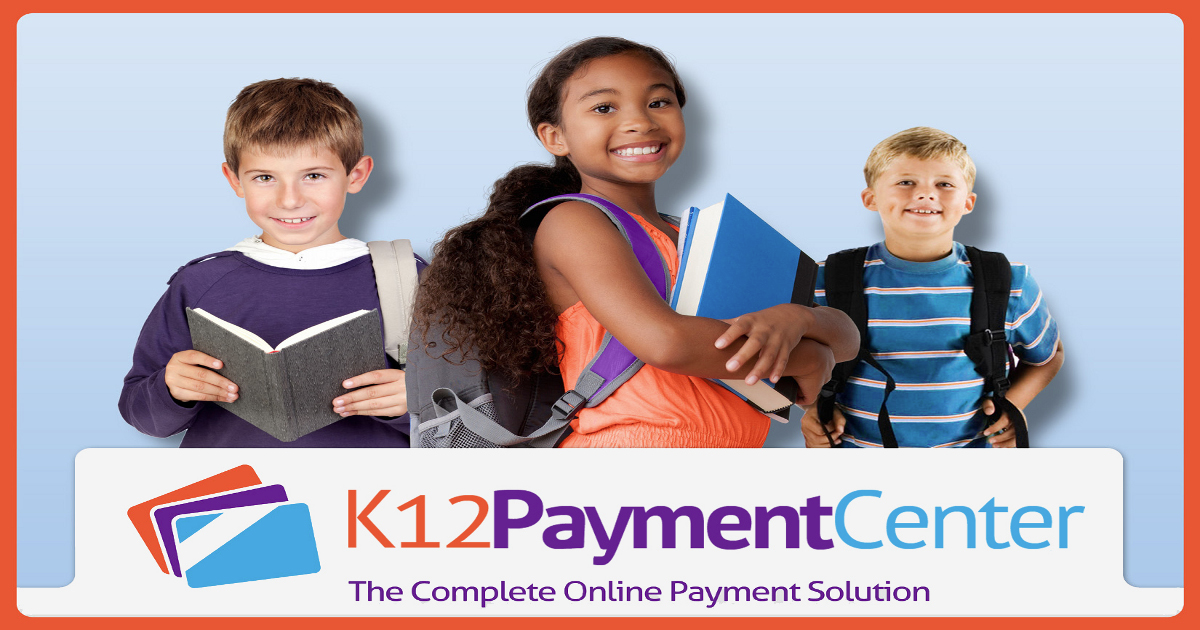 Dear Parent,We have upgraded our online meal payment service.  This year we are once again using K12PaymentCenter.  You will be able to register and begin using the service 7/30/18.  Dealing with your child’s lunch money just got a lot easier!  You can now add money to their meal accounts online securely and even see what they are buying.Beginning 7/30/18 go to www.K12PaymentCenter.com and click “Register Now” to create an account.  Select Discovery Academy/DHS from the drop down list, fill in your information, and input your credit or debit card information and you’re ready to go!  Please note that there is a $1.95 per transaction fee.  You do not need to pay just to view your child’s purchases.  To register, you will need your child’s student ID number; simply contact Mary Pulse, 863-295-5955 for that or any other questions you may have about our meal program.Online Payment Website Facts:You can make payments for meals securely, the website utilizes all of the current industry privacy standards.You can deposit $ into more than one meal account at a time if you have other children at DALA/DHS, and only pay one transaction fee.You get quick and easy access to your child’s account 24 hours a day, 7 days a weekYou have the ability to see 120 calendar days of purchases and paymentsYou can set up low balance alertsYou can set up monthly or recurring paymentsYou can access online payments in FacebookThere are no banners or pop up adsNone of your information is sharedFor more information and a video on how to start managing your child’s meal account go to www.K12PaymentCenter.com or call Mary Pulse at 863-295-5955.